Publicado en Sevilla el 21/11/2022 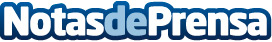 El Puerto de Sevilla se consolida como un referente nacional en el sector de los fertilizantesEl recinto hispalense moviliza 650.000 toneladas al año, según datos expuestos en una jornada organizada por ProSevillaPort y la Autoridad Portuaria de Sevilla (APS), con la colaboración de Sevitrade, Carbón Puerto y GeodisDatos de contacto:Simón Onrubia Bodas654736924Nota de prensa publicada en: https://www.notasdeprensa.es/el-puerto-de-sevilla-se-consolida-como-un Categorias: Industria Alimentaria Logística Recursos humanos http://www.notasdeprensa.es